（第２号様式）　　　　　　　　　　　　　　　　　　　　　　　　　　　　　（用紙規格　ＪＩＳ　Ａ４）松戸市民ＰＣＲ検査助成事業　申請書（２回目用）申請日：令和　　　年　　　月　　　日　松戸市長　宛て申請者(保護者) 　　　　　　　　　　　　　　　　　　　　　　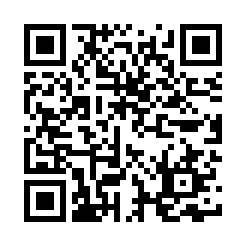 生年月日　（Ｔ・Ｓ・Ｈ）　　年　　　月　　　日生　　〒　　　　　－　　　　　　　　　　　　　　　　住　　所　　　　　　　　　　　　　　　　　　　　　　日中連絡が取れる電話番号　　　　　　　　　　　　　　　　　　　　　　下記の①～⑦の欄に必要事項を記入してください。（※⑤～⑦については該当者のみ記入）検査を受けた本人が申請してください。１８歳未満の方が検査を受けている場合は、保護者が申請してください。【同意する事項】※下記の内容をご確認の上、同意欄に☑を入れてください。　　□　本様式に記載のない事項については、全て第１号様式に記載の通りです。【領収証等の返却確認】□　領収証および医療費明細書（原本）の返却を希望する。（※チェックがない場合は、返却しません）（注意事項）同月に受検した検査費用に限り、本書および第１号様式を用いて、２回分の助成をまとめて申請することが可能です。（４月中に２回受検した検査費用の助成はまとめて申請することができますが、４月と５月に受検した検査費用をまとめて申請することはできません。その場合は、第１様式で別々に申請をおこなってください。）「松戸市民ＰＣＲ検査助成事業申請書」（第１号様式）および本申請書（第２号様式）に必要事項を記入のうえ、必要書類を添付してご提出ください。※申請等に関しまして、ご不明な点等がございましたら下記までお問合せください。お問合せ先：松戸市 健康福祉部 地域医療課　（TEL）047-366-7771<検査日>　令和　　年　　月　　日<検査日>　令和　　年　　月　　日<検査日>　令和　　年　　月　　日<検査日>　令和　　年　　月　　日<検査日>　令和　　年　　月　　日<検査日>　令和　　年　　月　　日②<検査結果>　陰性・陽性②<検査結果>　陰性・陽性②<検査結果>　陰性・陽性②<検査結果>　陰性・陽性②<検査結果>　陰性・陽性③　　　　　　※初回の方は記入不要です。<前回検査日> 令和　　年　　月　　日④<申請金額>　　　　　　　　　④<申請金額>　　　　　　　　　円←※金額欄には「検査費用の実費」または「20,000円」のどちらか小さい方の額を記載してください。←※金額欄には「検査費用の実費」または「20,000円」のどちらか小さい方の額を記載してください。←※金額欄には「検査費用の実費」または「20,000円」のどちらか小さい方の額を記載してください。↓※受検者が１８歳未満の場合のみご記入ください。↓※受検者が１８歳未満の場合のみご記入ください。↓※受検者が１８歳未満の場合のみご記入ください。↓※受検者が１８歳未満の場合のみご記入ください。↓※受検者が１８歳未満の場合のみご記入ください。↓※受検者が１８歳未満の場合のみご記入ください。↓※受検者が１８歳未満の場合のみご記入ください。↓※受検者が１８歳未満の場合のみご記入ください。↓※受検者が１８歳未満の場合のみご記入ください。↓※受検者が１８歳未満の場合のみご記入ください。↓※受検者が１８歳未満の場合のみご記入ください。↓※受検者が１８歳未満の場合のみご記入ください。⑤　（フリガナ）<受検者氏名>　　　　　　　　　　　　　　　　　　　⑤　（フリガナ）<受検者氏名>　　　　　　　　　　　　　　　　　　　⑤　（フリガナ）<受検者氏名>　　　　　　　　　　　　　　　　　　　⑤　（フリガナ）<受検者氏名>　　　　　　　　　　　　　　　　　　　⑤　（フリガナ）<受検者氏名>　　　　　　　　　　　　　　　　　　　⑤　（フリガナ）<受検者氏名>　　　　　　　　　　　　　　　　　　　⑤　（フリガナ）<受検者氏名>　　　　　　　　　　　　　　　　　　　⑤　（フリガナ）<受検者氏名>　　　　　　　　　　　　　　　　　　　⑤　（フリガナ）<受検者氏名>　　　　　　　　　　　　　　　　　　　⑤　（フリガナ）<受検者氏名>　　　　　　　　　　　　　　　　　　　⑥<生年月日>（ H ・ R ）　　　年　 　月　 　日⑥<生年月日>（ H ・ R ）　　　年　 　月　 　日⑦<受検者住所>〒　　　　－　　　　　〒　　　　－　　　　　〒　　　　－　　　　　〒　　　　－　　　　　〒　　　　－　　　　　〒　　　　－　　　　　〒　　　　－　　　　　〒　　　　－　　　　　〒　　　　－　　　　　〒　　　　－　　　　　〒　　　　－　　　　　